1. MethodsMade rising, in consultation with different National and International Organisms resided in Haiti, collaborating countries, local authorities, community leaders, university students in Haiti, Haitian doctors and of other countries, personalities of the culture, religious leaders and the population's segments, added this author's personal experiences who the whole country could travel.With these results, and assisting to the different ones DECISIVE that influence in the state of the population's health, you proceeded to the use of the methodology of the Logical Focus [1] building the trees of problems and of objectives, as well as the main activities to develop, to put in evidence with more precision the causes, their effects and the form of facing them for their modification (see Figure 1).Figure 1. Tree of problems.The situation presented in the tree of problems, its causes and its effects, is to revert them with activities, to transform into positive results, with the following actions. These are those of a basic influence, although they exist other, as the vulnerability before natural disasters, the employment and the square hygienic sanitarium [2].PROSPECTIVE RESULT:Diminished the morbimortalidadFundamental activities:- To determine necessities for to complete of the net of hospitals in the different departments.- To enable all the indispensable services in the hospitals, endowing them with the human resources and necessary materials.- To elaborate and to put into practice a program of Primary Attention of Health.- To disseminate for the whole country the services of health, with appropriate prices for the population.- To achieve a bigger acquisition and dispensation of the medications essential in popular pharmacies within reach of the whole population.- To elevate the reception, formation and personnel's retention for the sector health [3].PROSPECTIVE RESULT:Favored the square hygienic sanitariumFundamental activities:- To guarantee all the resources for the collection of the solid waste and treatment to the liquid waste.- To have the indispensable means for the improvement of the quality of water.- To regulate conditions of local, manipulation and conservation for the one expended of foods.- To make popularization program to be able to minimize the behavioral actions on the part of the entities and population.PROSPECTIVE RESULT:- Attention differed to the environmentFundamental activities:- To stop the deforestation through legal and economic measures.- To begin a reforestation plan, prioritizing the affected areas.- To order the vehicular viability, to minimize polluting focuses of concentrated toxic gases in the capital of the country.- To elaborate popularization strategy in function of achieving a culture environmentalist in all the sectors of the society.PROSPECTIVE RESULT:Good use of arable landsFundamental activities:- To endow from resources and conditions to those that should work the earth.- To apply measures that allows the retention in the field to the residents of the same one.- To take advantage of the technologies and experiences of countries and specialized international organisms for their practical use.PROSPECTIVE RESULT:Enriched the educational levelFundamental activities- To assist the literacy plan consequently to diminish the rate of illiteracy.- To guarantee the real access to the public teaching in all the levels and in all the places of the country, increasing the capacities and resources in the institutions.PROSPECTIVE RESULT: Enlarged the productive sphereFundamental activities:- To define the slopes possible of local and national production for the increment of productive entities.- To exploit to the maximum the potentialities related with the obtaining of marine species and fresh waterPROSPECTIVE RESULT:High the level of the population's entranceFundamental activities:- To offer bigger employment source associated to the development of the agriculture, construction, industry, trade, fishes and transport.- To improve the wages of those that is workingPROSPECTIVE RESULT:Diminished vulnerability before natural disastersFundamental activities:- To create the organ or group of specialized work to assist these activities.- To acquire teams and indispensable means for the measure and alert early of the natural phenomena.- To constitute reservations of resources, roads and local of evacuationConclusions and CommentsTo achieve the good development of this program, it becomes indispensable the participation of the Haitian authorities, to approve, to facilitate and also to contribute, lacking the womb of activities where it is specified in each task, WHERE WHO AND AS.It is important to keep in mind the critical points to work in extension or depth, according to the priorities to short, medium and I release term, what would allow to face the most pressing problems, and to go creating the bases for superior steps that offer a sustainable in the time.Of he/she comes off it that, if all these problems cannot be approached at the same time, one could work with a first approach.Next, some comments on determined prospective results.Diminished the morbimortalidadExamples:The Program of Primary Attention of Health [4], it becomes indispensable, and although the hospital attendance is very important, and in Haiti they exist many illnesses and people that to cure, he/she should leave working parallel in going creating a net of Primary Attention of Health, that arrives to remote places and a high number of people.This program of having a strong promotion component and education for the health, forming selected promoters of health of the own communities. The preparation of Sanitary personal would be also of a lot of benefit, to be used in the vaccination against the illnesses inmunoprevenibles.All this will go allowing to brake progressively, the appearance of some illnesses that you/they constitute the main load of illnesses of the country, achieving decrease in the Secondary Attention, contributing to the sustainable of the System of Health.The other crucial topic is that of the acquisition of the medications, basic pillar for the treatment indicated by the doctors. Regrettably this aspect is an important limitation for the population, for the prices of the mark medications, and the poor person witnesses of the generic ones. In this case and I eat experience of other countries, it would be beneficial to enable popular pharmacies of the saving, alone with generic medications / essentials, with affordable prices [5]High the level of the population's revenuesExamples:Going assisting the development of the agriculture, the local industry, the fishing and the construction, will generate employment sources, and consequently of the revenues.It is of urgency to give him an attention differentiated to the deficit of the residence bottom that can be alleviated using the force of work unemployed, building for themselves, also for agricultural and productive activities, with different alternative, as collective ships, housings of low cost, buildings family  , etc.To apply politics of the population's to separate , from the capital and other very populated cities, under conditions of extreme poverty , toward the places where they can be developed.We are certain industry of the Haitians, when they have with which, not alone we appreciate it in Haiti, but rather we were also witness, like in places that were border with Republic Of the Dominican Republic, where daily they crossed the frontier to work in the construction of a great hospital and in the agriculture, making it with readiness and quality [6].Diminished the vulnerability before natural disastersExamples:The experiences  that we had, with the 4 hurricanes that whipped Haiti during the 2008, put in evidence that the country practically was in zero before those situations In that sense, an Organ Rector of the activity should be created that can receive so much advice of the specialized International Organisms, as of the countries with a lot of experience on the topic in question.It should be endowed to the country with the means and indispensable instruments that allow the measure and prevention, with the Early Alert, as well as the elaboration of the plans for Contingency, Evacuation and creation of Reservations.Starting from the national authorities with the possibilities that it counts the country, with the competition of the national managers, and of group with the international cooperation, you could attack this program.It is necessary to highlight that that international cooperation has been and it is represented, not alone for the agencies of the system of United Nations, but also that of some countries that you/they have come carrying out work strategies that you/they are part of what the country needs, without stopping some ONG to mention in a bilateral way that if they take to the true practice its mission [7].  To leave the metaphoric expression that it is NECESSARY to BUILD A BRIDGE OF HUMAN VOICES SO THAT THE WILLS can CROSS THE TURBULENT WATERS THAT DROWN THE SOUL DE HAITI.Now more than ever, he/she needs it.THE HOPEWalking for Carrefour, Commune more densely populated, with more affectation environmental and extreme poverty of Port Prince, the capital of Haiti, I could appreciate the state of the built shacks with cardboard, canvases and nylon, where people's thousands are harbored with the worst accumulation and conditions of life.In their environment, the waters sewers cover all the access roads, and the animals try in vain to find something that satiates their famine.Suddenly, I saw an almost adolescent girl, with a rosy dress that sure their mother acquired to the price that she could already pay for clothes used in the informal market, taking pains in preparing it the best thing possible.The girl walked without shoes for those cloudy waters and to him the same as the rest of the children of that Commune, wise of where leave, where I/you/he/she was without knowing toward where to go, but she didn't want to be given for conquered, and with her dress of pink color but without small shoes, she decided to cross the obstacles trying to find the one on the way to the HOPE [8]ReferencesCécile Marotte; Forgotten Memory, Haití 1991-95- Editora CIDIHCA, Canadá, 1997Joint Evaluation of PAHO/WHO Technical Cooperation at the Country Level Cosme J,Haiti in the memory  - University of Medical Sciences of Santiago from Cuba, Cuba, -2018.Guidelines for Project Profiles and Project Documents: http://www.pàho.org/nic/index. PhpA Trainer’s Guide to the Logical Framework Cost Analysis in Primary Health Care: A  Training Manual for Programme Managers. OMS/UNICEF/AGAEssential medications of the World Organization of the HealthCosme J, Suriel OR, Omen R. Building Municipalities for the Health and the Development. Sacred Domingo. : Editorial Serrallés- 2014Ezequiel Crosiere, Tegrated action of fight against the malaria in the commune of  Carrefour, Haití, Ministry of Public Health of Haiti and School Latin American of Medicine- 2016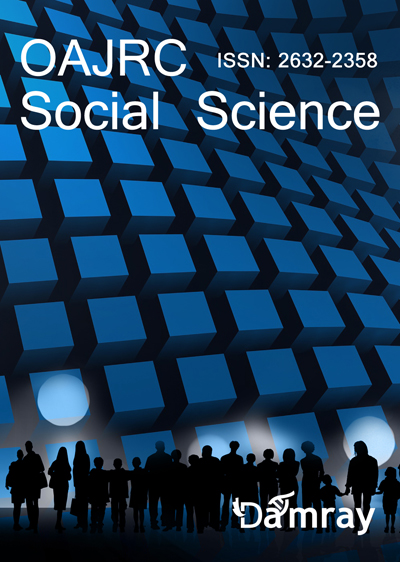 https://ss.damray.com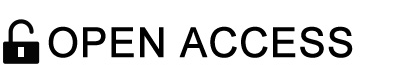 Received:April4, 2020Accepted:April30, 2020Published:May22, 2020Copyright: ©2019 J.C. Casulo. Thisis an open access article distributedunder the terms of the CreativeCommons Attribution License, whichpermits unrestricted use, distribution,and reproduction in any medium,provided the original author and sourceare credited.Proposal Programs of Development Integral for the Republic De HaitiJorge Cosme CasuloProfessor subject Public Health, in the Ability of Medicine No.1, University of Medical Sciences of Santiago from Cuba, CubaEmail: jcosme@infomed.sld.cuAbstractHaiti is a country that comes ballasting for a lot of time, serious social problems that together to the different natural disasters to those that has been subjected, has accumulated an extremely negative square of the state of the population's health Soon after the earthquake of January of the 2010 and the beginning of the epidemic of cholera in November of that same year, this situation was increased and now more with the COVID-19. So much the UN, as Regional Organisms, some countries, Foundations and ONG, dedicated funds, human resources and materials, to try to alleviate and/or to solve as much as possible, the penuries that these tragedies bring harnessed Although there are some results, these cooperation are not always used or taken advantage totally, mainly looking for a bigger sustainable and some impacts that last in the time, where to achieve it becomes indispensable a national and local strategy, of the receiving country. The experiences lived in that country, during two years of work in the field of the health, it has allowed me to reason that Haiti requires of a program of integral development that through different projects with national and external funds, and with an appropriate politics of the authorities of the country, assist the fundamental problems of the same one. In 1890, the British economist Alfred Marshall, being ahead a little to the concept of health of the OMS, it sentenced, ´´LA PHYSICAL, SPIRITUAL AND MORAL STRENGTH, is THE BASE OF WEALTH SOCIAL,Y IF THIS it is ADMINISTERED WISELY, it will INCREASE THAT HEALTH AND STRENGTH ´KeywordsSocial, Economy, State of Health, International Cooperation